Fiche pédagogique à partir des podcasts proposés par l’Alliance Française de Querétaro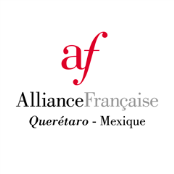 Episode 2 « Querétaro vue par … Fabienne GUILBERT BURGOA  »CORRECTIONActivité 1- Information sur l’artiste. (00’ à 00’50)Fabienne Guilbert Burgoa2018ApolatlL’eau qui stagne antre les rochers quand la marais se retireDes pièces textilesActivité 2 - Les légendes indigènes au Mexique     (9’20 à 11’20)Un village placé au sommet d’une montagne qui était frappé par la sècheresse, obligeant les villageois à aller chercher de l’eau. Seul les hommes forts y sont allés, laissant derière eux femmes, enfants et personnes agées. Les personnes âgées se sont regroupés au sommet de la montagne pour montrer leur désarois et il ont pleurer pendant des lunes et des lunes. Leurs larmes ont crée une source d’eau, aujourd’hui, el manantial de Ntsido. Les étoiles ont refleté la nouvelle source aux hommes qui étaient partis pour qu’ils rentrent au village. Mais le temps qu’ils reviennent les personnes âgées s’étaient asséchées et pétrifiées, elles sont devenues les pierres fondatrices ddu manantial de Ntsido. La légende raconte qu’autour du manantial de Ntsido, les pierres ont la formes de personnes. Activité 3 – La ville de Querétaro (12’18 à 14’17)De mouvement et de changementVRAI : les indigènes sont obligés de porter leurs vêtements traditionnels car cela attire les touristes.C’est le calme avant l’explosion.De richesse / de beauté / de goût©Edwige FIJAK